Администрации и  Думы  Брусничного сельского поселения  № 12  от  30.12.2023  года.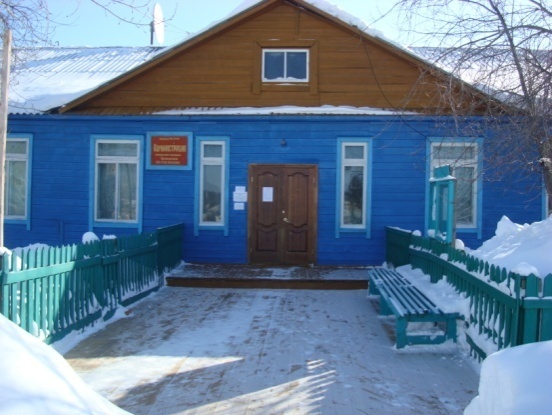 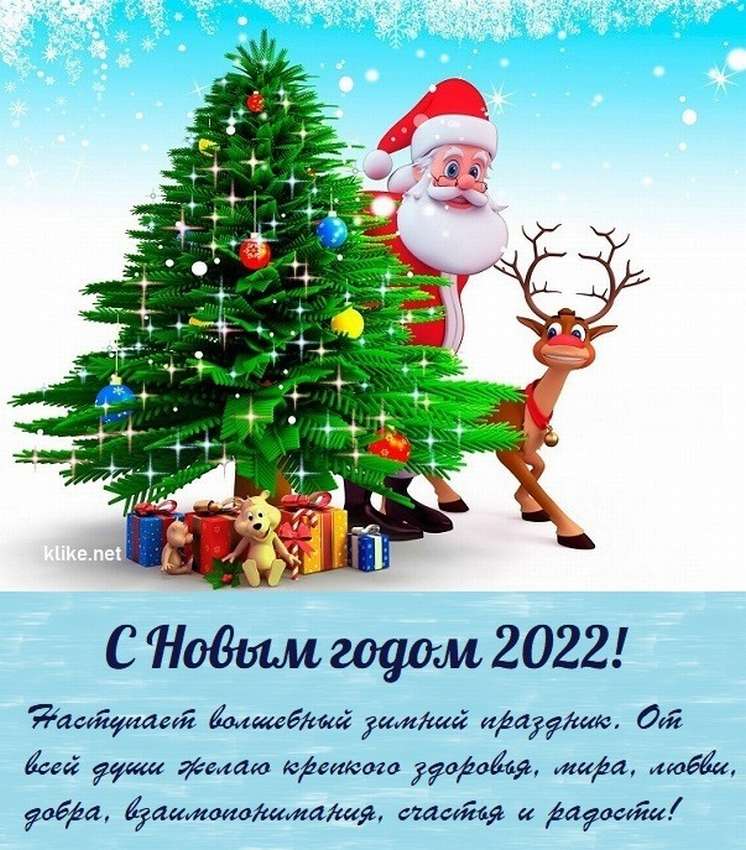 Официально  в  номере: Внесение изменений в Решение Думы Брусничного сельского поселения Нижнеилимского района «О бюджете Брусничного муниципального образования на 2023 год и на плановый период 2024 и 20235годов»  от 23.12.2023г. № 32.           О бюджете Брусничного муниципального образования на 2024 год и на плановый период 2025 и 2026 годов.***************************************************************************************ДОРОГИЕ  ОДНОСЕЛЬЧАНЕ!ОТ  ВСЕЙ  ДУШИ  ПОЗДРАВЛЯЕМ  ВАС  С  НАСТУПАЮЩИМ  ГОДОМ  ДРАКОНА. ПУСТЬ 2024 ГОД  БУДЕТ  ЛУЧШЕ, ЧЕМ  ПРЕДЫДУЩИЙ.ЖЕЛАЕМ ВАМ  КРЕПКОГО  ЗДОРОВЬЯ, МИРА И СЧАСТЬЯ. ПУСТЬ  В  ВАШИХ  ДОМАХ  ВСЕГДА  ЦАРИТ АТМОСФЕРА  ЛЮБВИ  И  ДОБРА, ДУШЕВНОГО  ПОНИМАНИЯ.                                              РОССИЙСКАЯ  ФЕДЕРАЦИЯИркутская областьНижнеилимский муниципальный районДума Брусничного сельского поселенияНижнеилимского районаОт «21» декабря 2023  г.Брусничное сельское поселение«О бюджете Брусничногомуниципального образования на 2024 годи на плановый период 2025 и 2026 годов»В соответствии со статьей 153 БК РФ, Положением о бюджетном процессе в Брусничном муниципальном образовании, Уставом Брусничного муниципального образования, Дума Брусничного сельского поселения Нижнеилимского районаРЕШИЛА:Утвердить основные характеристики бюджета Брусничного муниципального образования на 2024 год:прогнозируемый общий объем доходов бюджета Брусничного муниципального образования в сумме 11 820,5 тыс. рублей, в том числе безвозмездные поступления в сумме 11 200,5 тыс. рублей, из них объем межбюджетных трансфертов, получаемых из других бюджетов бюджетной системы Российской Федерации, в сумме 11 200,5 тыс. рублей;общий объем расходов бюджета Брусничного муниципального образования в сумме 11 851,4 тыс. рублей;размер дефицита бюджета Брусничного муниципального образования в сумме 30,9 тыс. рублей, или 5,0% утвержденного общего годового объема доходов бюджета Брусничного муниципального образования без учета утвержденного объема безвозмездных поступлений.Утвердить основные характеристики бюджета Брусничного муниципального образования на плановый период 2025 и 2026 годов:прогнозируемый общий объем доходов бюджета Брусничного муниципального образования на 2025 год в сумме 9 593,5 тыс. рублей, в том числе безвозмездные поступления в сумме 8 950,5 тыс. рублей, из них объем межбюджетных трансфертов, получаемых из других бюджетов бюджетной системы Российской Федерации, в сумме 8 950,5 тыс. рублей, на 2026 год в сумме 9 981,8 тыс. рублей, в том числе безвозмездные поступления в сумме 9 315,8 тыс. рублей, из них объем межбюджетных трансфертов, получаемых из других бюджетов бюджетной системы Российской Федерации, в сумме 9 315,8 тыс. рублей;общий объем расходов бюджета Брусничного муниципального образования на 2025 год в сумме 9 625,6 тыс. рублей, в том числе условно утвержденные расходы 226,3 тыс. рублей; на 2026 год в сумме 10 015,0 тыс. рублей, в том числе условно утвержденные расходы 470,6 тыс. рублей;размер дефицита бюджета Брусничного муниципального образования на 2025 год в сумме 32,1 тыс. рублей, или 5,0 % утвержденного общего годового объема доходов бюджета Брусничного муниципального образования без учета утвержденного объема безвозмездных поступлений, на 2026 год в сумме 33,2 тыс. рублей, или 5,0 % утвержденного общего годового объема доходов бюджета Брусничного муниципального образования без учета утвержденного объема безвозмездных поступлений.Установить, что доходы бюджета Брусничного муниципального образования 2024– 2026 годов, формируются за счет:налоговых доходов, в том числе доходов от федеральных налогов и сборов, в том числе налогов, предусмотренных специальными налоговыми режимами, в соответствии с нормативами, установленными Бюджетным кодексом Российской Федерации, Законом Иркутской области «Об областном бюджете на 2024 год и на плановый период 2025 и 2026 годов», Законом Иркутской области «О межбюджетных трансфертах и нормативах отчислений доходов в местные бюджеты»;неналоговых доходов;безвозмездных поступлений.Установить прогнозируемые доходы бюджета Брусничного муниципального образования на 2024 год и на плановый период 2025 и 2026 годов согласно Приложениям № 1, 2 к настоящему Решению.Утвердить распределение бюджетных ассигнований бюджета Брусничного муниципального образования на 2024 год и на плановый период 2025 и 2026 годов по разделам и подразделам классификации расходов бюджетов согласно Приложениям № 3, 4 к настоящему Решению.Утвердить распределение бюджетных ассигнований бюджета Брусничного муниципального образования по разделам, подразделам, целевым статьям и группам видов расходов классификации расходов бюджетов на 2024 год и на плановый период 2025 и 2026 годов согласно Приложениям № 5, 6 к настоящему Решению.Утвердить ведомственную структуру расходов бюджета Брусничного муниципального образования на 2024 год и на плановый период 2025 и 2026 годов (по главным распорядителям бюджетных средств, разделам, подразделам, целевым статьям и группам видов расходов классификации расходов бюджетов) согласно Приложениям № 7, 8.Установить, что в расходной части бюджета Брусничного муниципального образования создается резервный фонд администрации Брусничного муниципального образования:на 2024 год в сумме 0,0 тыс. рублей;на 2025 год в сумме 0,0 тыс. рублей;на 2026 год в сумме 0,0 тыс. рублей.Утвердить объем бюджетных ассигнований дорожного фонда Брусничного муниципального образования: на 2024 год в сумме 515,0 тыс. рублей;на 2025 год в сумме 531,0 тыс. рублей;на 2026 год в сумме 549,0 тыс. рублей.Утвердить общий объем бюджетных ассигнований, направляемых на исполнение публичных нормативных  обязательств:на 2024 год в сумме 182,9 тыс. рублей;на 2025 год в сумме 181,0 тыс. рублей;на 2026 год в сумме 182,9 тыс. рублей.Утвердить верхний предел муниципального внутреннего долга бюджета Брусничного муниципального образования:по состоянию на 1 января 2025 года в сумме 30,9 тыс. рублей, в том числе верхний предел долга по муниципальным гарантиям 0,0 тыс. рублей;по состоянию на 1 января 2026 года в сумме 63,0 тыс. рублей, в том числе верхний предел долга по муниципальным гарантиям 0,0 тыс. рублей;по состоянию на 1 января 2027 года в сумме 96,2 тыс. рублей, в том числе верхний предел долга по муниципальным гарантиям 0,0 тыс. рублей.Утвердить объем межбюджетных трансфертов, предоставляемых из бюджета Брусничного муниципального образования бюджету муниципального образования «Нижнеилимский район», на осуществление части полномочий по решению вопросов местного значения в соответствии с заключёнными соглашениями:на 2024 год в сумме 1 661,2 тыс. рублей.Утвердить программу муниципальных внутренних заимствований Брусничного муниципального образования на 2024 год и на плановый период 2025 и 2026 годов согласно Приложению № 9 к настоящему Решению.Утвердить источники внутреннего финансирования дефицита бюджета Брусничного муниципального образования на 2024 год и на плановый период 2025 и 2026 годов согласно Приложениям № 10, 11 к настоящему Решению.Установить, что в соответствии с абзацем пятым пункта 3 статьи 217 Бюджетного кодекса Российской Федерации основанием для внесения изменений в сводную бюджетную роспись бюджета Брусничного муниципального образования является использование (перераспределение) зарезервированных бюджетных ассигнований, предусмотренных бюджету Брусничного муниципального образования, по подразделу 0113 «Другие общегосударственные вопросы» раздела 01 «Общегосударственные вопросы» – на 2024 год и на плановый период 2025 и 2026 годов в сумме 303,1 тыс. рублей ежегодно – на финансовое обеспечение расходных обязательств, софинансируемых за счет межбюджетных трансфертов из областного бюджета на реализацию мероприятий перечня проектов народных инициатив.Дальнейшее распределение зарезервированных средств производится на основании постановления администрации муниципального образования «Об утверждении мероприятий перечня проектов народных инициатив».Установить следующие дополнительные основания для внесения изменений в показатели сводной бюджетной росписи бюджета Брусничного муниципального образования, связанные с особенностями исполнения местного бюджета:увеличение бюджетных ассигнований по отдельным разделам, подразделам, целевым статьям и группам видов расходов бюджета за счет бюджетных ассигнований на оказание муниципальных услуг – в пределах общей суммы, утвержденной соответствующему главному распорядителю бюджетных средств бюджета Брусничного муниципального образования Приложениями № 7, 8 к настоящему Решению, при условии, что увеличение бюджетных ассигнований по группе видов расходов бюджета не превышает 10 процентов;внесение изменений в порядок формирования и применения кодов бюджетной классификации Российской Федерации, их структуру и принципы назначения, утверждаемые Министерством финансов Российской Федерации;образование, ликвидация, реорганизация, изменение наименования органов местного самоуправления, муниципальных учреждений; распределение межбюджетных трансфертов бюджету Брусничного муниципального образования законом Иркутской области «Об областном бюджете», постановлениями (распоряжениями) Правительства Иркутской области, а также увеличение бюджетных ассигнований в случае фактического поступления иных межбюджетных трансфертов из областного бюджета сверх доходов, утвержденных настоящим Решением;зачисление безвозмездных поступлений от юридических и физических лиц, в том числе добровольных пожертвований, имеющих целевое назначение, сверх объемов, утвержденных настоящим Решением; перераспределение бюджетных ассигнований между главными распорядителями средств местного бюджета, разделами, подразделами, целевыми статьями, группами видов расходов бюджета на сумму средств, необходимых для выполнения условий софинансирования, установленных для получения межбюджетных трансфертов, предоставляемых местному бюджету из бюджетов бюджетной системы Российской Федерации в форме субсидий и иных межбюджетных трансфертов, в том числе путем введения новых кодов классификации расходов местного бюджета, – в пределах объема бюджетных ассигнований, предусмотренных настоящим Решением;перераспределение бюджетных ассигнований между главными распорядителями средств местного бюджета, разделами, подразделами, целевыми статьями, группами видов расходов бюджета на сумму средств, необходимых для реализации региональных проектов, направленных на реализацию национальных и федеральных проектов и достижение соответствующих целей и показателей, в том числе путем введения новых кодов классификации расходов местного бюджета, – в пределах объема бюджетных ассигнований, предусмотренных настоящим Решением. увеличение бюджетных ассигнований дорожного фонда Брусничного муниципального образования на 2024 год в объеме, не превышающем остатка не использованных на начало 2024 года бюджетных ассигнований дорожного фонда Брусничного муниципального образования в пределах объема остатков средств бюджета Брусничного муниципального образования на начало 2024 года, установленного пунктом 18 настоящего Решения.Установить, что остатки средств бюджета Брусничного муниципального образования на начало 2024 года (за исключением остатков субсидий, субвенций и иных межбюджетных трансфертов, имеющих целевое назначение, из областного бюджета и бюджетов поселений) в объеме до 100 процентов направляются в 2024 году:на увеличение бюджетных ассигнований бюджета Брусничного муниципального образования в соответствии с подпунктом 8 пункта 17 настоящего Решения;на покрытие временных кассовых разрывов, возникающих при исполнении бюджета Брусничного муниципального образования.Установить, что в соответствии со статьей 242.26 Бюджетного кодекса Российской Федерации казначейскому сопровождению подлежат следующие средства бюджета Брусничного муниципального образования:авансовые платежи по муниципальным контрактам о поставке товаров, выполнении работ, оказании услуг, заключаемым на сумму 50 000,0 тыс. рублей и более;авансовые платежи по контрактам (договорам) о поставке товаров, выполнении работ, оказании услуг, заключаемым на сумму 50 000,0 тыс. рублей и более бюджетными и автономными учреждениями Брусничного муниципального образования, лицевые счета которым открыты в Финансовом управлении администрации Нижнеилимского муниципального района, источником финансового обеспечения которых являются субсидии, предоставляемые в соответствии с абзацем вторым пункта 1 статьи 78.1 и статьей 78.2 Бюджетного кодекса Российской Федерации;авансовые платежи по контрактам (договорам) о поставке товаров, выполнении работ, оказании услуг, заключаемым исполнителями и соисполнителями в рамках исполнения указанных в подпунктах 1, 2 настоящего пункта муниципальных контрактов (контрактов (договоров)) о поставке товаров, выполнении работ, оказании услуг.Администрации Брусничного сельского поселения опубликовать настоящее решение Думы Брусничного сельского поселения Нижнеилимского района в СМИ.Глава – Председатель Думы Брусничногомуниципального образования				                                               В.Л. БелецкийПриложение № 1 к решению Думы Брусничного сельского поселения Нижнеилимского района "О бюджете Брусничного муниципального образования на 2024 год и на плановый период 2024 и 2025 годов"
от "21    " декабря      2023 года № 80ПРОГНОЗИРУЕМЫЕ ДОХОДЫ БЮДЖЕТА БРУСНИЧНОГО МУНИЦИПАЛЬНОГО ОБРАЗОВАНИЯ НА 2024 ГОДПриложение № 2 к решению Думы Брусничного сельского поселения Нижнеилимского района "О бюджете Брусничного муниципального образования на 2024 год и на плановый период 2024 и 2025 годов"
от "21    " декабря      2023 года № 80ДОХОДЫ БЮДЖЕТА БРУСНИЧНОГО МУНИЦИПАЛЬНОГО ОБРАЗОВАНИЯ
НА ПЛАНОВЫЙ ПЕРИОД 2025 И 2026 ГОДОВПриложение № 3 к решению Думы Брусничного сельского поселения Нижнеилимского района "О бюджете Брусничного муниципального образования на 2024 год и на плановый период 2024 и 2025 годов"
от "21    " декабря      2023 года № 80РАСПРЕДЕЛЕНИЕ БЮДЖЕТНЫХ АССИГНОВАНИЙ БЮДЖЕТА БРУСНИЧНОГО МУНИЦИПАЛЬНОГО ОБРАЗОВАНИЯ ПО РАЗДЕЛАМ И ПОДРАЗДЕЛАМ КЛАССИФИКАЦИИ РАСХОДОВ БЮДЖЕТОВ НА 2024 ГОДПриложение № 4 к решению Думы Брусничного сельского поселения Нижнеилимского района "О бюджете Брусничного муниципального образования на 2024 год и на плановый период 2024 и 2025 годов"
от "21    " декабря      2023 года № 80РАСПРЕДЕЛЕНИЕ БЮДЖЕТНЫХ АССИГНОВАНИЙ БЮДЖЕТ БРУСНИЧНОГО МУНИЦИПАЛЬНОГО ОБРАЗОВАНИЯПО РАЗДЕЛАМ И ПОДРАЗДЕЛАМ КЛАССИФИКАЦИИ РАСХОДОВ БЮДЖЕТОВ НА ПЛАНОВЫЙ ПЕРИОД 2025 И 2026 ГОДОВПриложение № 5 к решению Думы Брусничного сельского поселения Нижнеилимского района "О бюджете Брусничного муниципального образования на 2024 год и на плановый период 2024 и 2025 годов"
от "21    " декабря      2023 года № 80РАСПРЕДЕЛЕНИЕ БЮДЖЕТНЫХ АССИГНОВАНИЙ БЮДЖЕТА БРУСНИЧНОГО МУНИЦИПАЛЬНОГО ОБРАЗОВАНИЯ ПО ЦЕЛЕВЫМ СТАТЬЯМ, ГРУППАМ ВИДОВ РАСХОДОВ, РАЗДЕЛАМ, ПОДРАЗДЕЛАМ,  КЛАССИФИКАЦИИ РАСХОДОВ БЮДЖЕТОВ НА 2024 ГОДПриложение № 6 к решению Думы Брусничного сельского поселения Нижнеилимского района "О бюджете Брусничного муниципального образования на 2024 год и на плановый период 2024 и 2025 годов"
от "21    " декабря      2023 года № 80РАСПРЕДЕЛЕНИЕ БЮДЖЕТНЫХ АССИГНОВАНИЙ 
БЮДЖЕТА БРУСНИЧНОГО МУНИЦИПАЛЬНОГО ОБРАЗОВАНИЯ
ПО ЦЕЛЕВЫМ СТАТЬЯМ, ГРУППАМ ВИДОВ РАСХОДОВ, РАЗДЕЛАМ, ПОДРАЗДЕЛАМ,  КЛАССИФИКАЦИИ РАСХОДОВ БЮДЖЕТОВ НА ПЛАНОВЫЙ ПЕРИОД 2025 И 2026 ГОДОВПриложение  № 7 к решению Думы Брусничного сельского поселения Нижнеилимского района "О бюджете Брусничного муниципального образования на 2024 год и на плановый период 2024 и 2025 годов"
от "21    " декабря      2023 года № 80ВЕДОМСТВЕННАЯ СТРУКТУРА РАСХОДОВ БЮДЖЕТА БРУСНИЧНОГО МУНИЦИПАЛЬНОГО ОБРАЗОВАНИЯ НА 2024 ГОДПриложение № 8 к решению Думы Брусничного сельского поселения Нижнеилимского района "О бюджете Брусничного муниципального образования на 2024 год и на плановый период 2024 и 2025 годов"
от "21    " декабря      2023 года № 80ВЕДОМСТВЕННАЯ СТРУКТУРА РАСХОДОВ БЮДЖЕТА БРУСНИЧНОГО МУНИЦИПАЛЬНОГО ОБРАЗОВАНИЯ НА ПЛАНОВЫЙ ПЕРИОД 2025 И 2026 ГОДОВПриложение № 10 к решению Думы Брусничного сельского поселения Нижнеилимского района "О бюджете Брусничного муниципального образования на 2024 год и на плановый период 2024 и 2025 годов"
от "21    " декабря      2023 года № 80ИСТОЧНИКИ ВНУТРЕННЕГО ФИНАНСИРОВАНИЯ ДЕФИЦИТА 
БЮДЖЕТА БРУСНИЧНОГО МУНИЦИПАЛЬНОГО ОБРАЗОВАНИЯ  НА 2024 ГОДПриложение № 11 к решению Думы Брусничного сельского поселения Нижнеилимского района "О бюджете Брусничного муниципального образования на 2024 год и на плановый период 2024 и 2025 годов"
от "21    " декабря      2023 года № 80ИСТОЧНИКИ ВНУТРЕННЕГО ФИНАНСИРОВАНИЯ ДЕФИЦИТА 
БЮДЖЕТ БРУСНИЧНОГО МУНИЦИПАЛЬНОГО ОБРАЗОВАНИЯ
 НА ПЛАНОВЫЙ ПЕРИОД 2025 и 2026 ГОДОВ********************************************************************************* Администрация и Дума   Брусничного сельского поселенияГлавный редактор- Белецкий  В.Л.Ответственный за выпуск – Сотиева Е.В..                                                                                                                                                 «Вестник» Администрации и                                                                                                  Думы Брусничного  сельского                                                                                              Поселения выходит 1 раз в месяц                                                                                              Бесплатно Тираж 10 экз.********************************************************************************Р Е Ш Е Н И Е  № 80(тыс. рублей)(тыс. рублей)НаименованиеКод бюджетной классификации 
Российской ФедерацииПлан 
на 2024 годПлан 
на 2024 годНаименованиеКод бюджетной классификации 
Российской ФедерацииПлан 
на 2024 годПлан 
на 2024 годНАЛОГОВЫЕ И НЕНАЛОГОВЫЕ ДОХОДЫ000 1 00 00000 00 0000 000620,0620,0НАЛОГОВЫЕ  ДОХОДЫ000 1 00 00000 00 0000 000620,0620,0НАЛОГИ НА ПРИБЫЛЬ, ДОХОДЫ000 1 01 00000 00 0000 00080,080,0Налог на доходы физических лиц000 1 01 02000 01 0000 11080,080,0НАЛОГИ НА ТОВАРЫ (РАБОТЫ, УСЛУГИ), РЕАЛИЗУЕМЫЕ НА ТЕРРИТОРИИ РОССИЙСКОЙ ФЕДЕРАЦИИ000 1 03 00000 00 0000 000515,0515,0Акцизы по подакцизным товарам (продукции), производимым на территории Российской Федерации000 1 03 02000 01 0000 110515,0515,0НАЛОГИ НА ИМУЩЕСТВО000 1 06 00000 00 0000 00025,025,0Налог на имущество физических лиц000 1 06 01000 00 0000 11022,022,0Земельный налог000 1 06 06000 00 0000 1103,03,0БЕЗВОЗМЕЗДНЫЕ ПОСТУПЛЕНИЯ000 2 00 00000 00 0000 00011 200,511 200,5БЕЗВОЗМЕЗДНЫЕ ПОСТУПЛЕНИЯ ОТ ДРУГИХ БЮДЖЕТОВ БЮДЖЕТНОЙ СИСТЕМЫ РОССИЙСКОЙ ФЕДЕРАЦИИ000 2 02 00000 00 0000 00011 200,511 200,5Дотации бюджетам бюджетной системы Российской Федерации000 2 02 10000 00 0000 15010 073,210 073,2Дотации на выравнивание бюджетной обеспеченности из бюджетов муниципальных районов, городских округов с внутригородским делением000 2 02 16001 00 0000 15010 073,210 073,2Дотации бюджетам сельских поселений на выравнивание бюджетной обеспеченности из бюджетов муниципальных районов000 2 02 16001 10 0000 15010 073,210 073,2Субсидии бюджетам бюджетной системы Российской Федерации (межбюджетные субсидии)000 2 02 20000 00 0000 150877,4877,4Прочие субсидии000 2 02 29999 00 0000 150877,4877,4Прочие субсидии бюджетам сельских поселений000 2 02 29999 10 0000 150877,4877,4Субвенции бюджетам бюджетной системы Российской Федерации000 2 02 30000 00 0000 150249,9249,9Субвенции местным бюджетам на выполнение передаваемых полномочий субъектов Российской Федерации000 2 02 30024 00 0000 1500,70,7Субвенции бюджетам сельских поселений на выполнение передаваемых полномочий субъектов Российской Федерации000 2 02 30024 10 0000 1500,70,7Субвенции бюджетам на осуществление первичного воинского учета органами местного самоуправления поселений, муниципальных и городских округов000 2 02 35118 00 0000 150249,2249,2Субвенции бюджетам сельских поселений на осуществление первичного воинского учета органами местного самоуправления поселений, муниципальных и городских округов000 2 02 35118 10 0000 150249,2249,2ИТОГО:11 820,511 820,5(тыс. рублей)НаименованиеКод бюджетной классификации 
Российской ФедерацииПлан 
на 2025 годПлан 
на 2026 годНаименованиеКод бюджетной классификации 
Российской ФедерацииПлан 
на 2025 годПлан 
на 2026 годНАЛОГОВЫЕ И НЕНАЛОГОВЫЕ ДОХОДЫ000 1 00 00000 00 0000 000643,0666,0НАЛОГОВЫЕ  ДОХОДЫ000 1 00 00000 00 0000 000643,0666,0НАЛОГИ НА ПРИБЫЛЬ, ДОХОДЫ000 1 01 00000 00 0000 00085,090,0Налог на доходы физических лиц000 1 01 02000 01 0000 11085,090,0НАЛОГИ НА ТОВАРЫ (РАБОТЫ, УСЛУГИ), РЕАЛИЗУЕМЫЕ НА ТЕРРИТОРИИ РОССИЙСКОЙ ФЕДЕРАЦИИ000 1 03 00000 00 0000 000531,0549,0Акцизы по подакцизным товарам (продукции), производимым на территории Российской Федерации000 1 03 02000 01 0000 110531,0549,0НАЛОГИ НА ИМУЩЕСТВО000 1 06 00000 00 0000 00027,027,0Налог на имущество физических лиц000 1 06 01000 00 0000 11023,023,0Земельный налог000 1 06 06000 00 0000 1104,04,0БЕЗВОЗМЕЗДНЫЕ ПОСТУПЛЕНИЯ000 2 00 00000 00 0000 0008 950,59 315,8БЕЗВОЗМЕЗДНЫЕ ПОСТУПЛЕНИЯ ОТ ДРУГИХ БЮДЖЕТОВ БЮДЖЕТНОЙ СИСТЕМЫ РОССИЙСКОЙ ФЕДЕРАЦИИ000 2 02 00000 00 0000 0008 950,59 315,8Дотации бюджетам бюджетной системы Российской Федерации000 2 02 10000 00 0000 1508 374,38 713,0Дотации на выравнивание бюджетной обеспеченности из бюджетов муниципальных районов, городских округов с внутригородским делением000 2 02 16001 00 0000 1508 374,38 713,0Дотации бюджетам сельских поселений на выравнивание бюджетной обеспеченности из бюджетов муниципальных районов000 2 02 16001 10 0000 1508 374,38 713,0Субсидии бюджетам бюджетной системы Российской Федерации (межбюджетные субсидии)000 2 02 20000 00 0000 150300,0300,0Прочие субсидии000 2 02 29999 00 0000 150300,0300,0Прочие субсидии бюджетам сельских поселений000 2 02 29999 10 0000 150300,0300,0Субвенции бюджетам бюджетной системы Российской Федерации000 2 02 30000 00 0000 150276,2302,8Субвенции местным бюджетам на выполнение передаваемых полномочий субъектов Российской Федерации000 2 02 30024 00 0000 1500,70,7Субвенции бюджетам сельских поселений на выполнение передаваемых полномочий субъектов Российской Федерации000 2 02 30024 10 0000 1500,70,7Субвенции бюджетам на осуществление первичного воинского учета органами местного самоуправления поселений, муниципальных и городских округов000 2 02 35118 00 0000 150275,5302,1Субвенции бюджетам сельских поселений на осуществление первичного воинского учета органами местного самоуправления поселений, муниципальных и городских округов000 2 02 35118 10 0000 150275,5302,1ИТОГО:9 593,59 981,8тыс. рублейНаименованиеРзПРПлан на 2024 годОБЩЕГОСУДАРСТВЕННЫЕ ВОПРОСЫ01008 812,6Функционирование высшего должностного лица субъекта Российской Федерации и муниципального образования01021 118,2Функционирование законодательных (представительных) органов государственной власти и представительных органов муниципальных образований0103632,5Функционирование Правительства Российской Федерации, высших исполнительных органов государственной власти субъектов Российской Федерации, местных администраций01045 152,4Обеспечение деятельности финансовых, налоговых и таможенных органов и органов финансового (финансово-бюджетного) надзора01061 602,1Другие общегосударственные вопросы0113307,4НАЦИОНАЛЬНАЯ ОБОРОНА0200249,2Мобилизационная и вневойсковая подготовка0203249,2НАЦИОНАЛЬНАЯ ЭКОНОМИКА04001 098,2Дорожное хозяйство (дорожные фонды)0409515,0Другие вопросы в области национальной экономики04.12583,2ОБРАЗОВАНИЕ07006,0Профессиональная подготовка, переподготовка и повышение квалификации07056,0КУЛЬТУРА, КИНЕМАТОГРАФИЯ08001 501,5Культура08011 501,5СОЦИАЛЬНАЯ ПОЛИТИКА1000182,9Пенсионное обеспечение1001182,9ОБСЛУЖИВАНИЕ ГОСУДАРСТВЕННОГО (МУНИЦИПАЛЬНОГО) ДОЛГА13001,0Обслуживание государственного (муниципального) внутреннего долга13011,0ИТОГО:11 851,4тыс. рублейНаименованиеРзПР План на 2025 год  План на 2026 год ОБЩЕГОСУДАРСТВЕННЫЕ ВОПРОСЫ01007 010,87 109,4Функционирование высшего должностного лица субъекта Российской Федерации и муниципального образования01021 118,21 118,2Функционирование законодательных (представительных) органов государственной власти и представительных органов муниципальных образований0103632,5632,5Функционирование Правительства Российской Федерации, высших исполнительных органов государственной власти субъектов Российской Федерации, местных администраций01044 956,35 054,9Другие общегосударственные вопросы0113303,8303,8НАЦИОНАЛЬНАЯ ОБОРОНА0200275,5302,1Мобилизационная и вневойсковая подготовка0203275,5302,1НАЦИОНАЛЬНАЯ ЭКОНОМИКА0400531,0549,0Дорожное хозяйство (дорожные фонды)0409531,0549,0КУЛЬТУРА, КИНЕМАТОГРАФИЯ08001 400,01 400,0Культура08011 400,01 400,0СОЦИАЛЬНАЯ ПОЛИТИКА1000181,0182,9Пенсионное обеспечение1001181,0182,9ОБСЛУЖИВАНИЕ ГОСУДАРСТВЕННОГО (МУНИЦИПАЛЬНОГО) ДОЛГА13001,01,0Обслуживание государственного (муниципального) внутреннего долга13011,01,0ИТОГО:9 399,39 544,4тыс. рублейНаименование показателяКБККБККБКПлан на 2024 годНаименование показателяКЦСРКВРРзПРПлан на 2024 год12345Итого11 851,4Функционирование органов местного самоуправления городских и сельских поселений21000000008 508,2Обеспечение реализации полномочий главы муниципального образования21100000001 118,2Обеспечение деятельности главы муниципального образования21181000001 118,2Выполнение обязательств перед физическими лицами21181010001 118,2Расходы на выплаты персоналу в целях обеспечения выполнения функций государственными (муниципальными) органами, казенными учреждениями, органами управления государственными внебюджетными фондами21181010001001 118,2ОБЩЕГОСУДАРСТВЕННЫЕ ВОПРОСЫ211810100010001001 118,2Функционирование высшего должностного лица субъекта Российской Федерации и муниципального образования211810100010001021 118,2Обеспечение деятельности Думы2120000000843,5Обеспечение выполнений функций органами местного самоуправления2128200000211,0Выполнение обязательств возникших в результате принятия нормативных правовых актов органов местного самоуправления, предусматривающих предоставление межбюджетных трансфертов бюджетам других уровней бюджетной системы2128221000211,0Межбюджетные трансферты2128221000500211,0ОБЩЕГОСУДАРСТВЕННЫЕ ВОПРОСЫ21282210005000100211,0Обеспечение деятельности финансовых, налоговых и таможенных органов и органов финансового (финансово-бюджетного) надзора21282210005000106211,0Обеспечение деятельности председателя Думы2128600000632,5Выполнение обязательств перед физическими лицами2128601000632,5Расходы на выплаты персоналу в целях обеспечения выполнения функций государственными (муниципальными) органами, казенными учреждениями, органами управления государственными внебюджетными фондами2128601000100632,5ОБЩЕГОСУДАРСТВЕННЫЕ ВОПРОСЫ21286010001000100632,5Функционирование законодательных (представительных) органов государственной власти и представительных органов муниципальных образований21286010001000103632,5Обеспечение деятельности аппарата управления муниципального образования21300000006 546,5Обеспечение выполнений функций органами местного самоуправления21382000006 546,5Выполнение обязательств перед физическими лицами21382010004 766,2Расходы на выплаты персоналу в целях обеспечения выполнения функций государственными (муниципальными) органами, казенными учреждениями, органами управления государственными внебюджетными фондами21382010001004 766,2ОБЩЕГОСУДАРСТВЕННЫЕ ВОПРОСЫ213820100010001004 766,2Функционирование Правительства Российской Федерации, высших исполнительных органов субъектов Российской Федерации, местных администраций213820100010001044 766,2Содержание имущества2138202000273,2Закупка товаров, работ и услуг для обеспечения государственных (муниципальных) нужд2138202000200273,2ОБЩЕГОСУДАРСТВЕННЫЕ ВОПРОСЫ21382020002000100273,2Функционирование Правительства Российской Федерации, высших исполнительных органов субъектов Российской Федерации, местных администраций21382020002000104273,2Расходы, связанные с выполнением функций, обеспечением деятельности (оказанием услуг)213820300056,9Закупка товаров, работ и услуг для обеспечения государственных (муниципальных) нужд213820300020054,4ОБЩЕГОСУДАРСТВЕННЫЕ ВОПРОСЫ2138203000200010051,4Функционирование Правительства Российской Федерации, высших исполнительных органов субъектов Российской Федерации, местных администраций2138203000200010451,4ОБРАЗОВАНИЕ213820300020007003,0Профессиональная подготовка, переподготовка и повышение квалификации213820300020007053,0Иные бюджетные ассигнования21382030008002,5ОБЩЕГОСУДАРСТВЕННЫЕ ВОПРОСЫ213820300080001002,5Функционирование Правительства Российской Федерации, высших исполнительных органов субъектов Российской Федерации, местных администраций213820300080001042,5Выполнение обязательств возникших в результате принятия нормативных правовых актов органов местного самоуправления, предусматривающих предоставление межбюджетных трансфертов бюджетам других уровней бюджетной системы21382210001 450,2Межбюджетные трансферты21382210005001 450,2ОБЩЕГОСУДАРСТВЕННЫЕ ВОПРОСЫ213822100050001001 450,2Функционирование Правительства Российской Федерации, высших исполнительных органов субъектов Российской Федерации, местных администраций2138221000500010459,1Обеспечение деятельности финансовых, налоговых и таможенных органов и органов финансового (финансово-бюджетного) надзора213822100050001061 391,1Другие расходы в целях решения вопросов местного значения2200000000308,4Выполнение других обязательств государства2230000000307,4Выполнение функций органами местного самоуправления в целях решения вопросов местного значения2238400000307,4Расходы, связанные с выполнением функций, обеспечением деятельности (оказанием услуг)22384030003,0Иные бюджетные ассигнования22384030008003,0ОБЩЕГОСУДАРСТВЕННЫЕ ВОПРОСЫ223840300080001003,0Другие общегосударственные вопросы223840300080001133,0Представительские расходы, членские взносы, денежные вознаграждения (почетные грамоты, благодарственные письма), приобретение подарков, цветов, венков, материальная помощь, иные выплаты22384090000,6Иные бюджетные ассигнования22384090008000,6ОБЩЕГОСУДАРСТВЕННЫЕ ВОПРОСЫ223840900080001000,6Другие общегосударственные вопросы223840900080001130,6Осуществление областных государственных полномочий по определению перечня должностных лиц органов местного самоуправления, уполномоченных составлять протоколы об административных правонарушениях22384731500,7Закупка товаров, работ и услуг для обеспечения государственных (муниципальных) нужд22384731502000,7ОБЩЕГОСУДАРСТВЕННЫЕ ВОПРОСЫ223847315020001000,7Другие общегосударственные вопросы223847315020001130,7Расходы местных бюджетов, в целях софинансирования которых из бюджетов субъектов Российской Федерации предоставляются местным бюджетам субсидии22384S0000303,1Софинансирование расходов на реализацию мероприятий перечня проектов народных инициатив22384S2370303,1Иные бюджетные ассигнования22384S2370800303,1ОБЩЕГОСУДАРСТВЕННЫЕ ВОПРОСЫ22384S23708000100303,1Другие общегосударственные вопросы22384S23708000113303,1Управление муниципальным долгом22400000001,0Повышение финансовой устойчивости бюджетов22489000001,0Обслуживание муниципального долга22489130001,0Обслуживание государственного (муниципального) долга22489130007001,0ОБСЛУЖИВАНИЕ ГОСУДАРСТВЕННОГО (МУНИЦИПАЛЬНОГО) ДОЛГА224891300070013001,0Обслуживание государственного (муниципального) внутреннего долга224891300070013011,0Решение вопросов в области национальной безопасности2300000000249,2Мобилизационная и вневойсковая подготовка2330000000249,2Осуществление первичного воинского учета на территориях, где отсутствуют военные комиссариаты2338200000249,2Осуществление первичного воинского учета на территориях, где отсутствуют военные комиссариаты2338251180249,2Расходы на выплаты персоналу в целях обеспечения выполнения функций государственными (муниципальными) органами, казенными учреждениями, органами управления государственными внебюджетными фондами2338251180100233,4НАЦИОНАЛЬНАЯ ОБОРОНА23382511801000200233,4Мобилизационная и вневойсковая подготовка23382511801000203233,4Закупка товаров, работ и услуг для обеспечения государственных (муниципальных) нужд233825118020015,8НАЦИОНАЛЬНАЯ ОБОРОНА2338251180200020015,8Мобилизационная и вневойсковая подготовка2338251180200020315,8Решение вопросов в области национальной экономики24000000001 098,2Дорожное хозяйство (дорожные фонды)2420000000515,0Выполнение функций органами местного самоуправления в целях решения вопросов местного значения2428400000515,0Содержание имущества2428402000450,0Закупка товаров, работ и услуг для обеспечения государственных (муниципальных) нужд2428402000200450,0НАЦИОНАЛЬНАЯ ЭКОНОМИКА24284020002000400450,0Дорожное хозяйство (дорожные фонды)24284020002000409450,0Расходы, связанные с выполнением функций, обеспечением деятельности (оказанием услуг)242840300024,0Закупка товаров, работ и услуг для обеспечения государственных (муниципальных) нужд242840300020024,0НАЦИОНАЛЬНАЯ ЭКОНОМИКА2428403000200040024,0Дорожное хозяйство (дорожные фонды)2428403000200040924,0Развитие и укрепление материально-технической базы242840400041,0Закупка товаров, работ и услуг для обеспечения государственных (муниципальных) нужд242840400020041,0НАЦИОНАЛЬНАЯ ЭКОНОМИКА2428404000200040041,0Дорожное хозяйство (дорожные фонды)2428404000200040941,0Другие вопросы в области национальной экономики2430000000583,2Выполнение функций органами местного самоуправления в целях решения вопросов местного значения2438400000583,2Расходы местных бюджетов, в целях софинансирования которых из бюджетов субъектов Российской Федерации предоставляются местным бюджетам субсидии24384S0000583,2Софинансирование расходов на актуализацию документов градостроительного зонирования24384S2984583,2Закупка товаров, работ и услуг для обеспечения государственных (муниципальных) нужд24384S2984200583,2НАЦИОНАЛЬНАЯ ЭКОНОМИКА24384S29842000400583,2Другие вопросы в области национальной экономики24384S29842000412583,2Культура28000000001 504,5Библиотека-клуб28200000001 504,5Обеспечение деятельности (оказание услуг) муниципальных казенных учреждений28283000001 504,5Выполнение обязательств перед физическими лицами28283010001 400,0Расходы на выплаты персоналу в целях обеспечения выполнения функций государственными (муниципальными) органами, казенными учреждениями, органами управления государственными внебюджетными фондами28283010001001 400,0КУЛЬТУРА, КИНЕМАТОГРАФИЯ282830100010008001 400,0Культура282830100010008011 400,0Расходы, связанные с выполнением функций, обеспечением деятельности (оказанием услуг)2828303000104,5Закупка товаров, работ и услуг для обеспечения государственных (муниципальных) нужд2828303000200104,5ОБРАЗОВАНИЕ282830300020007003,0Профессиональная подготовка, переподготовка и повышение квалификации282830300020007053,0КУЛЬТУРА, КИНЕМАТОГРАФИЯ28283030002000800101,5Культура28283030002000801101,5Социальная политика2900000000182,9Пенсионное обеспечение2910000000182,9Выполнение функций органами местного самоуправления в области социальной политики2918500000182,9Доплаты к пенсиям муниципальных служащих2918510000182,9Социальное обеспечение и иные выплаты населению2918510000300182,9СОЦИАЛЬНАЯ ПОЛИТИКА29185100003001000182,9Пенсионное обеспечение29185100003001001182,9тыс. рублейНаименование показателяКБККБККБКПлан на 2025 годПлан на 2026 годНаименование показателяКЦСРКВРРзПРПлан на 2025 годПлан на 2026 год123456Итого9 399,39 544,4Функционирование органов местного самоуправления городских и сельских поселений21000000006 707,06 805,6Обеспечение реализации полномочий главы муниципального образования21100000001 118,21 118,2Обеспечение деятельности главы муниципального образования21181000001 118,21 118,2Выполнение обязательств перед физическими лицами21181010001 118,21 118,2Расходы на выплаты персоналу в целях обеспечения выполнения функций государственными (муниципальными) органами, казенными учреждениями, органами управления государственными внебюджетными фондами21181010001001 118,21 118,2ОБЩЕГОСУДАРСТВЕННЫЕ ВОПРОСЫ211810100010001001 118,21 118,2Функционирование высшего должностного лица субъекта Российской Федерации и муниципального образования211810100010001021 118,21 118,2Обеспечение деятельности Думы2120000000632,5632,5Обеспечение деятельности председателя Думы2128600000632,5632,5Выполнение обязательств перед физическими лицами2128601000632,5632,5Расходы на выплаты персоналу в целях обеспечения выполнения функций государственными (муниципальными) органами, казенными учреждениями, органами управления государственными внебюджетными фондами2128601000100632,5632,5ОБЩЕГОСУДАРСТВЕННЫЕ ВОПРОСЫ21286010001000100632,5632,5Функционирование законодательных (представительных) органов государственной власти и представительных органов муниципальных образований21286010001000103632,5632,5Обеспечение деятельности аппарата управления муниципального образования21300000004 956,35 054,9Обеспечение выполнений функций органами местного самоуправления21382000004 956,35 054,9Выполнение обязательств перед физическими лицами21382010004 766,24 766,2Расходы на выплаты персоналу в целях обеспечения выполнения функций государственными (муниципальными) органами, казенными учреждениями, органами управления государственными внебюджетными фондами21382010001004 766,24 766,2ОБЩЕГОСУДАРСТВЕННЫЕ ВОПРОСЫ213820100010001004 766,24 766,2Функционирование Правительства Российской Федерации, высших исполнительных органов субъектов Российской Федерации, местных администраций213820100010001044 766,24 766,2Содержание имущества2138202000190,1182,1Закупка товаров, работ и услуг для обеспечения государственных (муниципальных) нужд2138202000200190,1182,1ОБЩЕГОСУДАРСТВЕННЫЕ ВОПРОСЫ21382020002000100190,1182,1Функционирование Правительства Российской Федерации, высших исполнительных органов субъектов Российской Федерации, местных администраций21382020002000104190,1182,1Расходы, связанные с выполнением функций, обеспечением деятельности (оказанием услуг)21382030000,0106,6Закупка товаров, работ и услуг для обеспечения государственных (муниципальных) нужд21382030002000,0106,6ОБЩЕГОСУДАРСТВЕННЫЕ ВОПРОСЫ213820300020001000,0106,6Функционирование Правительства Российской Федерации, высших исполнительных органов субъектов Российской Федерации, местных администраций213820300020001040,0106,6Другие расходы в целях решения вопросов местного значения2200000000304,8304,8Выполнение других обязательств государства2230000000303,8303,8Выполнение функций органами местного самоуправления в целях решения вопросов местного значения2238400000303,8303,8Осуществление областных государственных полномочий по определению перечня должностных лиц органов местного самоуправления, уполномоченных составлять протоколы об административных правонарушениях22384731500,70,7Закупка товаров, работ и услуг для обеспечения государственных (муниципальных) нужд22384731502000,70,7ОБЩЕГОСУДАРСТВЕННЫЕ ВОПРОСЫ223847315020001000,70,7Другие общегосударственные вопросы223847315020001130,70,7Расходы местных бюджетов, в целях софинансирования которых из бюджетов субъектов Российской Федерации предоставляются местным бюджетам субсидии22384S0000303,1303,1Софинансирование расходов на реализацию мероприятий перечня проектов народных инициатив22384S2370303,1303,1Иные бюджетные ассигнования22384S2370800303,1303,1ОБЩЕГОСУДАРСТВЕННЫЕ ВОПРОСЫ22384S23708000100303,1303,1Другие общегосударственные вопросы22384S23708000113303,1303,1Управление муниципальным долгом22400000001,01,0Повышение финансовой устойчивости бюджетов22489000001,01,0Обслуживание муниципального долга22489130001,01,0Обслуживание государственного (муниципального) долга22489130007001,01,0ОБСЛУЖИВАНИЕ ГОСУДАРСТВЕННОГО (МУНИЦИПАЛЬНОГО) ДОЛГА224891300070013001,01,0Обслуживание государственного (муниципального) внутреннего долга224891300070013011,01,0Решение вопросов в области национальной безопасности2300000000275,5302,1Мобилизационная и вневойсковая подготовка2330000000275,5302,1Осуществление первичного воинского учета на территориях, где отсутствуют военные комиссариаты2338200000275,5302,1Осуществление первичного воинского учета на территориях, где отсутствуют военные комиссариаты2338251180275,5302,1Расходы на выплаты персоналу в целях обеспечения выполнения функций государственными (муниципальными) органами, казенными учреждениями, органами управления государственными внебюджетными фондами2338251180100259,6286,2НАЦИОНАЛЬНАЯ ОБОРОНА23382511801000200259,6286,2Мобилизационная и вневойсковая подготовка23382511801000203259,6286,2Закупка товаров, работ и услуг для обеспечения государственных (муниципальных) нужд233825118020015,915,9НАЦИОНАЛЬНАЯ ОБОРОНА2338251180200020015,915,9Мобилизационная и вневойсковая подготовка2338251180200020315,915,9Решение вопросов в области национальной экономики2400000000531,0549,0Дорожное хозяйство (дорожные фонды)2420000000531,0549,0Выполнение функций органами местного самоуправления в целях решения вопросов местного значения2428400000531,0549,0Содержание имущества2428402000450,0450,0Закупка товаров, работ и услуг для обеспечения государственных (муниципальных) нужд2428402000200450,0450,0НАЦИОНАЛЬНАЯ ЭКОНОМИКА24284020002000400450,0450,0Дорожное хозяйство (дорожные фонды)24284020002000409450,0450,0Расходы, связанные с выполнением функций, обеспечением деятельности (оказанием услуг)242840300024,024,0Закупка товаров, работ и услуг для обеспечения государственных (муниципальных) нужд242840300020024,024,0НАЦИОНАЛЬНАЯ ЭКОНОМИКА2428403000200040024,024,0Дорожное хозяйство (дорожные фонды)2428403000200040924,024,0Развитие и укрепление материально-технической базы242840400057,075,0Закупка товаров, работ и услуг для обеспечения государственных (муниципальных) нужд242840400020057,075,0НАЦИОНАЛЬНАЯ ЭКОНОМИКА2428404000200040057,075,0Дорожное хозяйство (дорожные фонды)2428404000200040957,075,0Культура28000000001 400,01 400,0Библиотека-клуб28200000001 400,01 400,0Обеспечение деятельности (оказание услуг) муниципальных казенных учреждений28283000001 400,01 400,0Выполнение обязательств перед физическими лицами28283010001 400,01 400,0Расходы на выплаты персоналу в целях обеспечения выполнения функций государственными (муниципальными) органами, казенными учреждениями, органами управления государственными внебюджетными фондами28283010001001 400,01 400,0КУЛЬТУРА, КИНЕМАТОГРАФИЯ282830100010008001 400,01 400,0Культура282830100010008011 400,01 400,0Социальная политика2900000000181,0182,9Пенсионное обеспечение2910000000181,0182,9Выполнение функций органами местного самоуправления в области социальной политики2918500000181,0182,9Доплаты к пенсиям муниципальных служащих2918510000181,0182,9Социальное обеспечение и иные выплаты населению2918510000300181,0182,9СОЦИАЛЬНАЯ ПОЛИТИКА29185100003001000181,0182,9Пенсионное обеспечение29185100003001001181,0182,9тыс. рублейНаименование показателяКБККБККБККБКПлан на 2024  годНаименование показателяКВСРКФСРКЦСРКВРПлан на 2024  год123456Администрация Брусничного сельского поселения Нижнеилимского района90311 007,9ОБЩЕГОСУДАРСТВЕННЫЕ ВОПРОСЫ90301007 969,1Функционирование высшего должностного лица субъекта Российской Федерации и муниципального образования90301021 118,2Функционирование органов местного самоуправления городских и сельских поселений903010221000000001 118,2Обеспечение реализации полномочий главы муниципального образования903010221100000001 118,2Обеспечение деятельности главы муниципального образования903010221181000001 118,2Выполнение обязательств перед физическими лицами903010221181010001 118,2Расходы на выплаты персоналу в целях обеспечения выполнения функций государственными (муниципальными) органами, казенными учреждениями, органами управления государственными внебюджетными фондами903010221181010001001 118,2Функционирование Правительства Российской Федерации, высших исполнительных органов субъектов Российской Федерации, местных администраций90301045 152,4Функционирование органов местного самоуправления городских и сельских поселений903010421000000005 152,4Обеспечение деятельности аппарата управления муниципального образования903010421300000005 152,4Обеспечение выполнений функций органами местного самоуправления903010421382000005 152,4Выполнение обязательств перед физическими лицами903010421382010004 766,2Расходы на выплаты персоналу в целях обеспечения выполнения функций государственными (муниципальными) органами, казенными учреждениями, органами управления государственными внебюджетными фондами903010421382010001004 766,2Содержание имущества90301042138202000273,2Закупка товаров, работ и услуг для обеспечения государственных (муниципальных) нужд90301042138202000200273,2Расходы, связанные с выполнением функций, обеспечением деятельности (оказанием услуг)9030104213820300053,9Закупка товаров, работ и услуг для обеспечения государственных (муниципальных) нужд9030104213820300020051,4Иные бюджетные ассигнования903010421382030008002,5Выполнение обязательств возникших в результате принятия нормативных правовых актов органов местного самоуправления, предусматривающих предоставление межбюджетных трансфертов бюджетам других уровней бюджетной системы9030104213822100059,1Межбюджетные трансферты9030104213822100050059,1Обеспечение деятельности финансовых, налоговых и таможенных органов и органов финансового (финансово-бюджетного) надзора90301061 391,1Функционирование органов местного самоуправления городских и сельских поселений903010621000000001 391,1Обеспечение деятельности аппарата управления муниципального образования903010621300000001 391,1Обеспечение выполнений функций органами местного самоуправления903010621382000001 391,1Выполнение обязательств возникших в результате принятия нормативных правовых актов органов местного самоуправления, предусматривающих предоставление межбюджетных трансфертов бюджетам других уровней бюджетной системы903010621382210001 391,1Межбюджетные трансферты903010621382210005001 391,1Другие общегосударственные вопросы9030113307,4Другие расходы в целях решения вопросов местного значения90301132200000000307,4Выполнение других обязательств государства90301132230000000307,4Выполнение функций органами местного самоуправления в целях решения вопросов местного значения90301132238400000307,4Расходы, связанные с выполнением функций, обеспечением деятельности (оказанием услуг)903011322384030003,0Иные бюджетные ассигнования903011322384030008003,0Представительские расходы, членские взносы, денежные вознаграждения (почетные грамоты, благодарственные письма), приобретение подарков, цветов, венков, материальная помощь, иные выплаты903011322384090000,6Иные бюджетные ассигнования903011322384090008000,6Осуществление областных государственных полномочий по определению перечня должностных лиц органов местного самоуправления, уполномоченных составлять протоколы об административных правонарушениях903011322384731500,7Закупка товаров, работ и услуг для обеспечения государственных (муниципальных) нужд903011322384731502000,7Расходы местных бюджетов, в целях софинансирования которых из бюджетов субъектов Российской Федерации предоставляются местным бюджетам субсидии903011322384S0000303,1Софинансирование расходов на реализацию мероприятий перечня проектов народных инициатив903011322384S2370303,1Иные бюджетные ассигнования903011322384S2370800303,1НАЦИОНАЛЬНАЯ ОБОРОНА9030200249,2Мобилизационная и вневойсковая подготовка9030203249,2Решение вопросов в области национальной безопасности90302032300000000249,2Мобилизационная и вневойсковая подготовка90302032330000000249,2Осуществление первичного воинского учета на территориях, где отсутствуют военные комиссариаты90302032338200000249,2Осуществление первичного воинского учета на территориях, где отсутствуют военные комиссариаты90302032338251180249,2Расходы на выплаты персоналу в целях обеспечения выполнения функций государственными (муниципальными) органами, казенными учреждениями, органами управления государственными внебюджетными фондами90302032338251180100233,4Закупка товаров, работ и услуг для обеспечения государственных (муниципальных) нужд9030203233825118020015,8НАЦИОНАЛЬНАЯ ЭКОНОМИКА90304001 098,2Дорожное хозяйство (дорожные фонды)9030409515,0Решение вопросов в области национальной экономики90304092400000000515,0Дорожное хозяйство (дорожные фонды)90304092420000000515,0Выполнение функций органами местного самоуправления в целях решения вопросов местного значения90304092428400000515,0Содержание имущества90304092428402000450,0Закупка товаров, работ и услуг для обеспечения государственных (муниципальных) нужд90304092428402000200450,0Расходы, связанные с выполнением функций, обеспечением деятельности (оказанием услуг)9030409242840300024,0Закупка товаров, работ и услуг для обеспечения государственных (муниципальных) нужд9030409242840300020024,0Развитие и укрепление материально-технической базы9030409242840400041,0Закупка товаров, работ и услуг для обеспечения государственных (муниципальных) нужд9030409242840400020041,0Другие вопросы в области национальной экономики9030412583,2Решение вопросов в области национальной экономики90304122400000000583,2Другие вопросы в области национальной экономики90304122430000000583,2Выполнение функций органами местного самоуправления в целях решения вопросов местного значения90304122438400000583,2Расходы местных бюджетов, в целях софинансирования которых из бюджетов субъектов Российской Федерации предоставляются местным бюджетам субсидии903041224384S0000583,2Софинансирование расходов на актуализацию документов градостроительного зонирования903041224384S2984583,2Закупка товаров, работ и услуг для обеспечения государственных (муниципальных) нужд903041224384S2984200583,2ОБРАЗОВАНИЕ90307006,0Профессиональная подготовка, переподготовка и повышение квалификации90307056,0Функционирование органов местного самоуправления городских и сельских поселений903070521000000003,0Обеспечение деятельности аппарата управления муниципального образования903070521300000003,0Обеспечение выполнений функций органами местного самоуправления903070521382000003,0Расходы, связанные с выполнением функций, обеспечением деятельности (оказанием услуг)903070521382030003,0Закупка товаров, работ и услуг для обеспечения государственных (муниципальных) нужд903070521382030002003,0Культура903070528000000003,0Библиотека-клуб903070528200000003,0Обеспечение деятельности (оказание услуг) муниципальных казенных учреждений903070528283000003,0Расходы, связанные с выполнением функций, обеспечением деятельности (оказанием услуг)903070528283030003,0Закупка товаров, работ и услуг для обеспечения государственных (муниципальных) нужд903070528283030002003,0КУЛЬТУРА, КИНЕМАТОГРАФИЯ90308001 501,5Культура90308011 501,5Культура903080128000000001 501,5Библиотека-клуб903080128200000001 501,5Обеспечение деятельности (оказание услуг) муниципальных казенных учреждений903080128283000001 501,5Выполнение обязательств перед физическими лицами903080128283010001 400,0Расходы на выплаты персоналу в целях обеспечения выполнения функций государственными (муниципальными) органами, казенными учреждениями, органами управления государственными внебюджетными фондами903080128283010001001 400,0Расходы, связанные с выполнением функций, обеспечением деятельности (оказанием услуг)90308012828303000101,5Закупка товаров, работ и услуг для обеспечения государственных (муниципальных) нужд90308012828303000200101,5СОЦИАЛЬНАЯ ПОЛИТИКА9031000182,9Пенсионное обеспечение9031001182,9Социальная политика90310012900000000182,9Пенсионное обеспечение90310012910000000182,9Выполнение функций органами местного самоуправления в области социальной политики90310012918500000182,9Доплаты к пенсиям муниципальных служащих90310012918510000182,9Социальное обеспечение и иные выплаты населению90310012918510000300182,9ОБСЛУЖИВАНИЕ ГОСУДАРСТВЕННОГО (МУНИЦИПАЛЬНОГО) ДОЛГА90313001,0Обслуживание государственного (муниципального) внутреннего долга90313011,0Другие расходы в целях решения вопросов местного значения903130122000000001,0Управление муниципальным долгом903130122400000001,0Повышение финансовой устойчивости бюджетов903130122489000001,0Обслуживание муниципального долга903130122489130001,0Обслуживание государственного (муниципального) долга903130122489130007001,0Дума Брусничного сельского поселения Нижнеилимского района930843,5ОБЩЕГОСУДАРСТВЕННЫЕ ВОПРОСЫ9300100843,5Функционирование законодательных (представительных) органов государственной власти и представительных органов муниципальных образований9300103632,5Функционирование органов местного самоуправления городских и сельских поселений93001032100000000632,5Обеспечение деятельности Думы93001032120000000632,5Обеспечение деятельности председателя Думы93001032128600000632,5Выполнение обязательств перед физическими лицами93001032128601000632,5Расходы на выплаты персоналу в целях обеспечения выполнения функций государственными (муниципальными) органами, казенными учреждениями, органами управления государственными внебюджетными фондами93001032128601000100632,5Обеспечение деятельности финансовых, налоговых и таможенных органов и органов финансового (финансово-бюджетного) надзора9300106211,0Функционирование органов местного самоуправления городских и сельских поселений93001062100000000211,0Обеспечение деятельности Думы93001062120000000211,0Обеспечение выполнений функций органами местного самоуправления93001062128200000211,0Выполнение обязательств возникших в результате принятия нормативных правовых актов органов местного самоуправления, предусматривающих предоставление межбюджетных трансфертов бюджетам других уровней бюджетной системы93001062128221000211,0Межбюджетные трансферты93001062128221000500211,0Итого11 851,4тыс. рублейНаименование показателяКБККБККБККБКПлан на 2025  годПлан на 2026  годНаименование показателяКВСРКФСРКЦСРКВРПлан на 2025  годПлан на 2026  год1234567Администрация Брусничного сельского поселения Нижнеилимского района9038 766,98 911,9ОБЩЕГОСУДАРСТВЕННЫЕ ВОПРОСЫ90301006 378,36 476,9Функционирование высшего должностного лица субъекта Российской Федерации и муниципального образования90301021 118,21 118,2Функционирование органов местного самоуправления городских и сельских поселений903010221000000001 118,21 118,2Обеспечение реализации полномочий главы муниципального образования903010221100000001 118,21 118,2Обеспечение деятельности главы муниципального образования903010221181000001 118,21 118,2Выполнение обязательств перед физическими лицами903010221181010001 118,21 118,2Расходы на выплаты персоналу в целях обеспечения выполнения функций государственными (муниципальными) органами, казенными учреждениями, органами управления государственными внебюджетными фондами903010221181010001001 118,21 118,2Функционирование Правительства Российской Федерации, высших исполнительных органов субъектов Российской Федерации, местных администраций90301044 956,35 054,9Функционирование органов местного самоуправления городских и сельских поселений903010421000000004 956,35 054,9Обеспечение деятельности аппарата управления муниципального образования903010421300000004 956,35 054,9Обеспечение выполнений функций органами местного самоуправления903010421382000004 956,35 054,9Выполнение обязательств перед физическими лицами903010421382010004 766,24 766,2Расходы на выплаты персоналу в целях обеспечения выполнения функций государственными (муниципальными) органами, казенными учреждениями, органами управления государственными внебюджетными фондами903010421382010001004 766,24 766,2Содержание имущества90301042138202000190,1182,1Закупка товаров, работ и услуг для обеспечения государственных (муниципальных) нужд90301042138202000200190,1182,1Расходы, связанные с выполнением функций, обеспечением деятельности (оказанием услуг)903010421382030000,0106,6Закупка товаров, работ и услуг для обеспечения государственных (муниципальных) нужд903010421382030002000,0106,6Другие общегосударственные вопросы9030113303,8303,8Другие расходы в целях решения вопросов местного значения90301132200000000303,8303,8Выполнение других обязательств государства90301132230000000303,8303,8Выполнение функций органами местного самоуправления в целях решения вопросов местного значения90301132238400000303,8303,8Осуществление областных государственных полномочий по определению перечня должностных лиц органов местного самоуправления, уполномоченных составлять протоколы об административных правонарушениях903011322384731500,70,7Закупка товаров, работ и услуг для обеспечения государственных (муниципальных) нужд903011322384731502000,70,7Расходы местных бюджетов, в целях софинансирования которых из бюджетов субъектов Российской Федерации предоставляются местным бюджетам субсидии903011322384S0000303,1303,1Софинансирование расходов на реализацию мероприятий перечня проектов народных инициатив903011322384S2370303,1303,1Иные бюджетные ассигнования903011322384S2370800303,1303,1НАЦИОНАЛЬНАЯ ОБОРОНА9030200275,5302,1Мобилизационная и вневойсковая подготовка9030203275,5302,1Решение вопросов в области национальной безопасности90302032300000000275,5302,1Мобилизационная и вневойсковая подготовка90302032330000000275,5302,1Осуществление первичного воинского учета на территориях, где отсутствуют военные комиссариаты90302032338200000275,5302,1Осуществление первичного воинского учета на территориях, где отсутствуют военные комиссариаты90302032338251180275,5302,1Расходы на выплаты персоналу в целях обеспечения выполнения функций государственными (муниципальными) органами, казенными учреждениями, органами управления государственными внебюджетными фондами90302032338251180100259,6286,2Закупка товаров, работ и услуг для обеспечения государственных (муниципальных) нужд9030203233825118020015,915,9НАЦИОНАЛЬНАЯ ЭКОНОМИКА9030400531,0549,0Дорожное хозяйство (дорожные фонды)9030409531,0549,0Решение вопросов в области национальной экономики90304092400000000531,0549,0Дорожное хозяйство (дорожные фонды)90304092420000000531,0549,0Выполнение функций органами местного самоуправления в целях решения вопросов местного значения90304092428400000531,0549,0Содержание имущества90304092428402000450,0450,0Закупка товаров, работ и услуг для обеспечения государственных (муниципальных) нужд90304092428402000200450,0450,0Расходы, связанные с выполнением функций, обеспечением деятельности (оказанием услуг)9030409242840300024,024,0Закупка товаров, работ и услуг для обеспечения государственных (муниципальных) нужд9030409242840300020024,024,0Развитие и укрепление материально-технической базы9030409242840400057,075,0Закупка товаров, работ и услуг для обеспечения государственных (муниципальных) нужд9030409242840400020057,075,0КУЛЬТУРА, КИНЕМАТОГРАФИЯ90308001 400,01 400,0Культура90308011 400,01 400,0Культура903080128000000001 400,01 400,0Библиотека-клуб903080128200000001 400,01 400,0Обеспечение деятельности (оказание услуг) муниципальных казенных учреждений903080128283000001 400,01 400,0Выполнение обязательств перед физическими лицами903080128283010001 400,01 400,0Расходы на выплаты персоналу в целях обеспечения выполнения функций государственными (муниципальными) органами, казенными учреждениями, органами управления государственными внебюджетными фондами903080128283010001001 400,01 400,0СОЦИАЛЬНАЯ ПОЛИТИКА9031000181,0182,9Пенсионное обеспечение9031001181,0182,9Социальная политика90310012900000000181,0182,9Пенсионное обеспечение90310012910000000181,0182,9Выполнение функций органами местного самоуправления в области социальной политики90310012918500000181,0182,9Доплаты к пенсиям муниципальных служащих90310012918510000181,0182,9Социальное обеспечение и иные выплаты населению90310012918510000300181,0182,9ОБСЛУЖИВАНИЕ ГОСУДАРСТВЕННОГО (МУНИЦИПАЛЬНОГО) ДОЛГА90313001,01,0Обслуживание государственного (муниципального) внутреннего долга90313011,01,0Другие расходы в целях решения вопросов местного значения903130122000000001,01,0Управление муниципальным долгом903130122400000001,01,0Повышение финансовой устойчивости бюджетов903130122489000001,01,0Обслуживание муниципального долга903130122489130001,01,0Обслуживание государственного (муниципального) долга903130122489130007001,01,0Дума Брусничного сельского поселения Нижнеилимского района930632,5632,5ОБЩЕГОСУДАРСТВЕННЫЕ ВОПРОСЫ9300100632,5632,5Функционирование законодательных (представительных) органов государственной власти и представительных органов муниципальных образований9300103632,5632,5Функционирование органов местного самоуправления городских и сельских поселений93001032100000000632,5632,5Обеспечение деятельности Думы93001032120000000632,5632,5Обеспечение деятельности председателя Думы93001032128600000632,5632,5Выполнение обязательств перед физическими лицами93001032128601000632,5632,5Расходы на выплаты персоналу в целях обеспечения выполнения функций государственными (муниципальными) органами, казенными учреждениями, органами управления государственными внебюджетными фондами93001032128601000100632,5632,5Итого9 399,39 544,4тыс. рублейНаименованиеКодПлан на 2024 годИСТОЧНИКИ ВНУТРЕННЕГО ФИНАНСИРОВАНИЯ ДЕФИЦИТОВ БЮДЖЕТОВ000 01 00 00 00 00 0000 00030,9Кредиты кредитных организаций в валюте Российской Федерации903 01 02 00 00 00 0000 00030,9Привлечение сельскими поселениями кредитов от кредитных организаций в валюте Российской Федерации903 01 02 00 00 10 0000 71030,9Погашение сельскими поселениями кредитов от кредитных организаций в валюте Российской Федерации903 01 02 00 00 10 0000 8100,0Бюджетные кредиты из других бюджетов бюджетной системы Российской Федерации903 01 03 00 00 00 0000 0000,0Привлечение кредитов из других бюджетов бюджетной системы Российской Федерации бюджетами сельских поселений в валюте Российской Федерации903 01 03 01 00 10 0000 7100,0Погашение бюджетами сельских поселений кредитов из других бюджетов бюджетной системы Российской Федерации в валюте Российской Федерации903 01 03 01 00 10 0000 8100,0Изменение остатков средств на счетах по учету средств бюджетов000 01 05 00 00 00 0000 0000,0Увеличение прочих остатков денежных средств бюджетов сельских поселений000 01 05 02 01 10 0000 510-11 851,4Уменьшение прочих остатков денежных средств бюджетов сельских поселений000 01 05 02 01 10 000061011 851,4тыс. рублейНаименованиеКодПлан на 2025 годПлан на 2026 годИСТОЧНИКИ ВНУТРЕННЕГО ФИНАНСИРОВАНИЯ ДЕФИЦИТОВ БЮДЖЕТОВ000 01 00 00 00 00 0000 00032,133,2Кредиты кредитных организаций в валюте Российской Федерации903 01 02 00 00 00 0000 00032,133,2Привлечение сельскими поселениями кредитов от кредитных организаций в валюте Российской Федерации903 01 02 00 00 10 0000 71063,096,2Погашение сельскими поселениями кредитов от кредитных организаций в валюте Российской Федерации903 01 02 00 00 10 0000 810-30,9-63,0Изменение остатков средств на счетах по учету средств бюджетов000 01 05 00 00 00 0000 0000,00,0Увеличение прочих остатков денежных средств бюджетов сельских поселений000 01 05 02 01 10 0000 510-9 656,5-10 078,0Уменьшение прочих остатков денежных средств бюджетов сельских поселений000 01 05 02 01 10 00006109 656,510 078,0